§5722.  Operating expensesA municipality may raise or appropriate money to:  [PL 1987, c. 737, Pt. A, §2 (NEW); PL 1987, c. 737, Pt. C, §106 (NEW); PL 1989, c. 6 (AMD); PL 1989, c. 9, §2 (AMD); PL 1989, c. 104, Pt. C, §§8, 10 (AMD).]1.  Operation.  Provide for the operation of its municipal government;[PL 1987, c. 737, Pt. A, §2 (NEW); PL 1987, c. 737, Pt. C, §106 (NEW); PL 1989, c. 6 (AMD); PL 1989, c. 9, §2 (AMD); PL 1989, c. 104, Pt. C, §§8, 10 (AMD).]2.  Pensions.  Establish a contributory pension system for its officials and employees, or participate in an existing system;[PL 1987, c. 737, Pt. A, §2 (NEW); PL 1987, c. 737, Pt. C, §106 (NEW); PL 1989, c. 6 (AMD); PL 1989, c. 9, §2 (AMD); PL 1989, c. 104, Pt. C, §§8, 10 (AMD).]3.  Fire and police protection.  Provide for fire and police protection;[PL 1987, c. 737, Pt. A, §2 (NEW); PL 1987, c. 737, Pt. C, §106 (NEW); PL 1989, c. 6 (AMD); PL 1989, c. 9, §2 (AMD); PL 1989, c. 104, Pt. C, §§8, 10 (AMD).]4.  Volunteer fire department.  Support an incorporated volunteer fire department, as long as the purposes for which an appropriation is made to a volunteer fire department are itemized;A.    [PL 2017, c. 33, §1 (RP).][PL 2017, c. 33, §1 (AMD).]5.  Insurance for use of vehicles.  Insure its officials, employees and volunteer workers against public liability and property damage resulting from their negligent operation of any vehicle owned or leased by the municipality while being used for municipal business;[PL 1987, c. 737, Pt. A, §2 (NEW); PL 1987, c. 737, Pt. C, §106 (NEW); PL 1989, c. 6 (AMD); PL 1989, c. 9, §2 (AMD); PL 1989, c. 104, Pt. C, §§8, 10 (AMD).]6.  Insurance for performance of duties.  Insure its officers, officials and employees against any personal liability which they may incur out of and in the course of their acting by, for or on behalf of the municipality while performing their duties as public officers, officials and employees;[PL 1987, c. 737, Pt. A, §2 (NEW); PL 1987, c. 737, Pt. C, §106 (NEW); PL 1989, c. 6 (AMD); PL 1989, c. 9, §2 (AMD); PL 1989, c. 104, Pt. C, §§8, 10 (AMD).]7.  Revaluation.  Provide for the revaluation of taxable property.A.  Any revaluation is under the jurisdiction of the municipal assessors whose judgment, as opposed to that of any hired appraiser, is final;  [PL 1987, c. 737, Pt. A, §2 (NEW); PL 1987, c. 737, Pt. C, §106 (NEW); PL 1989, c. 6 (AMD); PL 1989, c. 9, §2 (AMD); PL 1989, c. 104, Pt. C, §§8, 10 (AMD).][PL 1987, c. 737, Pt. A, §2 (NEW); PL 1987, c. 737, Pt. C, §106 (NEW); PL 1989, c. 6 (AMD); PL 1989, c. 9, §2 (AMD); PL 1989, c. 104, Pt. C, §§8, 10 (AMD).]8.  Municipal services.  Provide for a supply of water, gas and electricity for municipal use for a period of years or for an energy facility, as defined in section 5401, subsection 3;[PL 1987, c. 737, Pt. A, §2 (NEW); PL 1987, c. 737, Pt. C, §106 (NEW); PL 1989, c. 6 (AMD); PL 1989, c. 9, §2 (AMD); PL 1989, c. 104, Pt. C, §§8, 10 (AMD).]9.  Advisory organizations.  Obtain the services of municipal advisory organizations.  The Legislature recognizes the Maine Municipal Association as a nonprofit advisory organization and declares it to be an instrumentality of its member municipal and quasi-municipal corporations with its assets upon its dissolution to be delivered to the Treasurer of State to be held in custody for the municipalities of the State.  A municipal advisory organization may receive federal grants or contributions for its activities with respect to the solution of local problems; and[PL 2003, c. 75, §2 (AMD).]10.  Water system.  Provide for the acquisition, construction, reconstruction, improvement, extension, enlargement, equipment, repair, maintenance and operation of a water or sewer system or part of such a system, within or outside, or partly within and partly outside, the corporate limits of the municipality.[PL 1987, c. 737, Pt. A, §2 (NEW); PL 1987, c. 737, Pt. C, §106 (NEW); PL 1989, c. 6 (AMD); PL 1989, c. 9, §2 (AMD); PL 1989, c. 104, Pt. C, §§8, 10 (AMD).]SECTION HISTORYPL 1987, c. 737, §§A2,C106 (NEW). PL 1989, c. 6 (AMD). PL 1989, c. 9, §2 (AMD). PL 1989, c. 104, §§C8,10 (AMD). PL 2003, c. 75, §2 (AMD). PL 2017, c. 33, §1 (AMD). The State of Maine claims a copyright in its codified statutes. If you intend to republish this material, we require that you include the following disclaimer in your publication:All copyrights and other rights to statutory text are reserved by the State of Maine. The text included in this publication reflects changes made through the First Regular and First Special Session of the 131st Maine Legislature and is current through November 1. 2023
                    . The text is subject to change without notice. It is a version that has not been officially certified by the Secretary of State. Refer to the Maine Revised Statutes Annotated and supplements for certified text.
                The Office of the Revisor of Statutes also requests that you send us one copy of any statutory publication you may produce. Our goal is not to restrict publishing activity, but to keep track of who is publishing what, to identify any needless duplication and to preserve the State's copyright rights.PLEASE NOTE: The Revisor's Office cannot perform research for or provide legal advice or interpretation of Maine law to the public. If you need legal assistance, please contact a qualified attorney.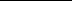 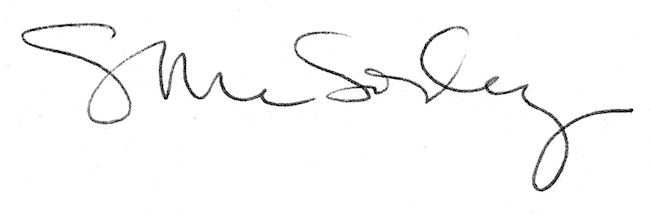 